Об утверждении Порядка составления проекта бюджета Яльчикского муниципального округа Чувашской Республики на очередной финансовый год и плановый периодВ соответствии со статьями 169 и 184 Бюджетного кодекса Российской Федерации администрация Яльчикского муниципального округа Чувашской Республики постановляет:1. Утвердить прилагаемый Порядок составления проекта бюджета Яльчикского муниципального округа Чувашской Республики на очередной финансовый год и плановый период.2. Признать утратившим силу постановление администрации Яльчикского района Чувашской Республики от 25.12.2019 г. № 794 «О порядке составления проекта бюджета Яльчикского района Чувашской Республики на очередной финансовый год и плановый период».3. Настоящее постановление вступает в силу со дня его официального опубликования и распространяется на правоотношения, возникшие с               1 января 2023 года.Глава Яльчикского муниципального округаЧувашской Республики                                                               Л.В. Левый   Утвержденпостановлением администрации Яльчикского муниципального округа Чувашской Республикиот 30.12.2022 № 38ПОРЯДОКСОСТАВЛЕНИЯ ПРОЕКТА БЮДЖЕТА ЯЛЬЧИКСКОГО МУНИЦИПАЛЬНОГО ОКРУГА ЧУВАШСКОЙ РЕСПУБЛИКИ НА ОЧЕРЕДНОЙ ФИНАНСОВЫЙ ГОД И ПЛАНОВЫЙ ПЕРИОД1. Администрация Яльчикского муниципального округа Чувашской Республики при составлении проекта бюджета Яльчикского муниципального округа Чувашской Республики на очередной финансовый год и на плановый период:1.1. одобряет основные направления бюджетной и налоговой политики Яльчикского муниципального округа Чувашской Республики на очередной финансовый год и на плановый период;1.2. одобряет основные показатели прогноза социально-экономического развития Яльчикского муниципального округа Чувашской Республики на очередной финансовый год и на плановый период, прогноз социально-экономического развития Яльчикского муниципального округа Чувашской Республики на очередной финансовый год и на плановый период, содержащий основные макроэкономические показатели, характеризующие состояние экономики;1.3. утверждает прогноз социально-экономического развития Яльчикского муниципального округа Чувашской Республики на долгосрочный период;1.4. рассматривает и принимает нормативные правовые акты, представляемые субъектами бюджетного планирования в процессе составления проекта бюджета Яльчикского муниципального округа Чувашской Республики и разработки прогноза социально-экономического развития Яльчикского муниципального округа Чувашской Республики на очередной финансовый год и на плановый период, прогноза социально-экономического развития Яльчикского муниципального округа Чувашской Республики на долгосрочный период;1.5. одобряет проект решения Собрания депутатов Яльчикского муниципального округа Чувашской Республики о бюджете Яльчикского муниципального округа Чувашской Республики на очередной финансовый год и на плановый период, документы и материалы, обязательные для предоставления в Собрание депутатов Яльчикского муниципального округа Чувашской Республики одновременно с указанным проектом.2. Финансовый отдел администрации Яльчикского муниципального округа Чувашской Республики (далее - финансовый отдел) организует составление и составляет проект бюджета Яльчикского муниципального округа Чувашской Республики на очередной финансовый год и на плановый период, в том числе:2.1. разрабатывает основные направления бюджетной и налоговой политики Яльчикского муниципального округа Чувашской Республики на очередной финансовый год и на плановый период;2.2. осуществляет разработку основных характеристик бюджета Яльчикского муниципального округа Чувашской Республики, а также распределение расходов бюджета Яльчикского муниципального округа Чувашской Республики на исполнение действующих и принимаемых расходных обязательств на очередной финансовый год и на плановый период в соответствии с бюджетной классификацией;2.3. разрабатывает прогноз основных параметров (общий объем доходов, общий объем расходов, дефицита (профицита) бюджета) бюджета Яльчикского муниципального округа Чувашской Республики на очередной финансовый год и на плановый период;2.4. разрабатывает проект бюджетного прогноза (проект изменений бюджетного прогноза) Яльчикского муниципального округа Чувашской Республики на долгосрочный период;2.5. формирует перечень главных администраторов доходов бюджета Яльчикского муниципального округа Чувашской Республики и главных администраторов источников финансирования дефицита бюджета Яльчикского муниципального округа Чувашской Республики, подготавливает совместно с ними прогноз по статьям классификации доходов бюджета Яльчикского муниципального округа Чувашской Республики и источникам финансирования дефицита бюджета Яльчикского муниципального округа Чувашской Республики на очередной финансовый год и на плановый период;2.6. разрабатывает и направляет не позднее 20 октября текущего финансового года:главным распорядителям средств бюджета Яльчикского муниципального округа Чувашской Республики и (или) главным администраторам доходов бюджета Яльчикского муниципального округа Чувашской Республики (главным администраторам источников финансирования дефицита бюджета Яльчикского муниципального округа Чувашской Республики) (далее - субъекты бюджетного планирования):проектировки изменений предельных объемов бюджетных ассигнований бюджета Яльчикского муниципального округа Чувашской Республики на исполнение действующих расходных обязательств в очередном финансовом году и первом году планового периода;проектировки предельных объемов бюджетных ассигнований бюджета Яльчикского муниципального округа Чувашской Республики на исполнение действующих расходных обязательств во втором году планового периода;проектировки распределения бюджетных ассигнований бюджета Яльчикского муниципального округа Чувашской Республики на исполнение принимаемых расходных обязательств в очередном финансовом году и плановом периоде;отделу экономики, имущественных, земельных отношений и инвестиционной деятельности администрации Яльчикского муниципального округа Чувашской Республики (далее - отдел экономики) проектировки предельных объемов бюджетных ассигнований на реализацию адресной инвестиционной программы Яльчикского муниципального округа Чувашской Республики, включая предельные объемы ассигнований на осуществление капитальных вложений в объекты капитального строительства муниципальной собственности Яльчикского муниципального округа Чувашской Республики или приобретение объектов недвижимого имущества в муниципальную собственность Яльчикского муниципального округа Чувашской Республики (далее - субсидии в объекты муниципальной собственности Яльчикского муниципального округа Чувашской Республики), с указанием разделов и подразделов классификации расходов бюджета Яльчикского муниципального округа Чувашской Республики.2.7. осуществляет методологическое руководство подготовкой проектировок бюджетных ассигнований бюджета Яльчикского муниципального округа Чувашской Республики на очередной финансовый год и на плановый период субъектами бюджетного планирования;2.8. направляет не позднее 1 октября текущего финансового года главным распорядителям средств бюджета Яльчикского муниципального округа Чувашской Республики методику планирования бюджета Яльчикского муниципального округа Чувашской Республики на очередной финансовый год и плановый период;2.9. ведет реестр расходных обязательств Яльчикского муниципального округа Чувашской Республики и представляет в Министерство финансов Чувашской Республики в сроки, установленные указанным министерством;2.10. представляет в Министерство финансов Чувашской Республики отчет об исполнении бюджета Яльчикского муниципального округа Чувашской Республики за предыдущий год в сроки, установленные указанным министерством;2.11. разрабатывает проект программы муниципальных внутренних заимствований Яльчикского муниципального округа Чувашской Республики на очередной финансовый год и на плановый период;2.12. разрабатывает проект программы муниципальных гарантий Яльчикского муниципального округа Чувашской Республики в валюте Российской Федерации на очередной финансовый год и на плановый период;2.13. осуществляет оценку ожидаемого исполнения бюджета Яльчикского муниципального округа Чувашской Республики за текущий финансовый год;2.14. формирует и представляет в администрацию Яльчикского муниципального округа Чувашской Республики проект решения Собрания депутатов Яльчикского муниципального округа Чувашской Республики Чувашской Республики о бюджете Яльчикского муниципального округа Чувашской Республики на очередной финансовый год и на плановый период, а также документы и материалы, обязательные для представления в Собрание депутатов Яльчикского муниципального округа Чувашской Республики Чувашской Республики одновременно с указанным проектом, не позднее 15 ноября текущего финансового года;2.15. разрабатывает предложения о мерах по реализации решения Собрания депутатов Яльчикского муниципального округа Чувашской Республики Чувашской Республики о бюджете Яльчикского муниципального округа Чувашской Республики на очередной финансовый год и на плановый период не позднее 25 декабря текущего финансового года.2.16. разрабатывает и вносит на рассмотрение администрации Яльчикского муниципального округа Чувашской Республики проект постановления администрации Яльчикского муниципального округа Чувашской Республики об утверждении бюджетного прогноза (изменений бюджетного прогноза) Яльчикского муниципального округа Чувашской Республики на долгосрочный период в двухмесячный срок со дня опубликования решения Собрания депутатов Яльчикского муниципального округа Чувашской Республики о бюджете Яльчикского муниципального округа Чувашской Республики на очередной финансовый год и плановый период.3. Отдел экономики при составлении проекта бюджета Яльчикского муниципального округа Чувашской Республики на очередной финансовый год и на плановый период:3.1. организует и координирует работу субъектов бюджетного планирования по подготовке и представлению в соответствующие органы исполнительной власти Чувашской Республики предложений о выделении субсидий из республиканского бюджета Чувашской Республики на реализацию на территории Яльчикского муниципального округа Чувашской Республики муниципальных программ Яльчикского муниципального округа Чувашской Республики, реализуемых на территории Яльчикского муниципального округа Чувашской Республики, бюджетных инвестиций в объекты капитального строительства в сроки, установленные Кабинетом Министров Чувашской Республики;3.2. разрабатывает сводный годовой отчет о ходе реализации и об оценке эффективности муниципальных программ Яльчикского муниципального округа Чувашской Республики и представляет его в администрацию Яльчикского муниципального округа Чувашской Республики и финансовый отдел до 1 марта текущего финансового года.3.3. разрабатывает и представляет на рассмотрение администрации Яльчикского муниципального округа Чувашской Республики не позднее 1 ноября текущего финансового года:основные показатели прогноза социально-экономического развития Яльчикского муниципального округа Чувашской Республики на очередной финансовый год и на плановый период;прогноз социально-экономического развития (изменения прогноза социально-экономического развития) Яльчикского муниципального округа Чувашской Республики на долгосрочный период;3.4. рассматривает в соответствии с нормативными правовыми актами Яльчикского муниципального округа Чувашской Республики предложения, представленные субъектами бюджетного планирования для реализации за счет средств бюджета Яльчикского муниципального округа Чувашской Республики начиная с очередного финансового года о:проектах муниципальных программ Яльчикского муниципального округа Чувашской Республики, в том числе бюджетных инвестициях в объекты капитального строительства;внесении изменений в муниципальные программы Яльчикского муниципального округа Чувашской Республики с учетом их социальной и экономической эффективности;3.5. представляет в финансовый отдел до 10 октября текущего финансового года предложения по формированию объемов бюджетных инвестиций в разрезе муниципальных заказчиков с их разбивкой по программной и непрограммной частям, видам экономической деятельности (отраслям) и формам собственности объектов капитального строительства;3.6. направляет в финансовый отдел до 25 октября текущего финансового года:предварительные итоги социально-экономического развития Яльчикского муниципального округа Чувашской Республики за истекший период текущего финансового года и ожидаемые итоги социально-экономического развития Яльчикского муниципального округа Чувашской Республики за текущий финансовый год;прогноз социально-экономического развития Яльчикского муниципального округа Чувашской Республики на очередной финансовый год и на плановый период;паспорта (проекты паспортов) муниципальных программ Яльчикского муниципального округа Чувашской Республики;3.7. разрабатывает проект прогнозного плана (программы) приватизации муниципального имущества Яльчикского муниципального округа Чувашской Республики на очередной финансовый год и на плановый период и представляет на рассмотрение администрации Яльчикского муниципального округа Чувашской Республики не позднее 1 ноября текущего финансового года;представляет в финансовый отдел данные по прогнозному плану (программе) приватизации муниципального имущества Яльчикского муниципального округа Чувашской Республики на очередной финансовый год и на плановый период не позднее 1 октября текущего финансового года.4. При составлении проекта бюджета Яльчикского муниципального округа Чувашской Республики на очередной финансовый год и плановый период субъекты бюджетного планирования:4.1. представляют до 1 марта текущего финансового года годовые отчеты и доклады о ходе реализации муниципальных программ Яльчикского муниципального округа Чувашской Республики в отдел экономики;4.2. подготавливают и представляют:в финансовый отдел и отдел экономики не позднее 1 июня текущего финансового года результаты проведения оценки качества оказания муниципальных услуг муниципальными учреждениями Яльчикского муниципального округа Чувашской Республики за отчетный финансовый год;в финансовый отдел в электронном виде не позднее 10 октября текущего финансового года:проекты муниципальных заданий на оказание муниципальных услуг (выполнение работ) муниципальными учреждениями Яльчикского муниципального округа Чувашской Республики на очередной финансовый год и на плановый период;расчет предварительного объема бюджетных ассигнований на финансовое обеспечение выполнения муниципального задания на оказание муниципальных услуг (выполнение работ) муниципальными учреждениями Яльчикского муниципального округа Чувашской Республики на очередной финансовый год и на плановый период (в отношении бюджетных и автономных учреждений Яльчикского муниципального округа Чувашской Республики с учетом проведенной оценки качества оказания муниципальных услуг);4.3. представляют в финансовый отдел не позднее 25 октября текущего финансового года предложения о распределении предельных объемов бюджетного финансирования на очередной финансовый год и на плановый период в соответствии с бюджетной классификацией Российской Федерации и по соответствующим главным распорядителям, получателям средств бюджета Яльчикского муниципального округа Чувашской Республики и согласно объемам бюджетных ассигнований, доведенным финансовым отделом, с пояснительной запиской;4.4. формируют в порядке, установленном нормативными правовыми актами администрации Яльчикского муниципального округа Чувашской Республики, муниципальные задания на оказание муниципальных услуг (выполнение работ) муниципальными учреждениями Яльчикского муниципального округа Чувашской Республики на очередной финансовый год и плановый период и утверждают их в срок не позднее одного месяца со дня официального опубликования решения Собрания депутатов Яльчикского муниципального округа Чувашской Республики о бюджете Яльчикского муниципального округа Чувашской Республики на очередной финансовый год и плановый период;4.5. подготавливают другие документы и материалы, необходимые для составления проекта бюджета Яльчикского муниципального округа Чувашской Республики на очередной финансовый год и на плановый период.5. Взаимодействие субъекта бюджетного планирования с находящимися в его ведении главными распорядителями и получателями средств бюджета Яльчикского муниципального округа Чувашской Республики при осуществлении полномочий, предусмотренных пунктом 4 настоящего Порядка, осуществляется в соответствии с муниципальными правовыми актами Яльчикского муниципального округа Чувашской Республики и порядком, установленным соответствующим субъектом бюджетного планирования.6. При составлении проекта бюджета Яльчикского муниципального округа Чувашской Республики на очередной финансовый год и на плановый период не позднее 5 октября текущего финансового года главные администраторы доходов бюджета Яльчикского муниципального округа Чувашской Республики и главные администраторы источников финансирования дефицита бюджета Яльчикского муниципального округа Чувашской Республики разрабатывают и представляют в финансовый отдел прогноз (прогноз изменений) объемов поступлений в бюджет Яльчикского муниципального округа Чувашской Республики по соответствующим видам (подвидам) доходов бюджета Яльчикского муниципального округа Чувашской Республики и источникам финансирования дефицита бюджета Яльчикского муниципального округа Чувашской Республики.Прогнозирование доходов бюджета Яльчикского муниципального округа Чувашской Республики при составлении проекта бюджета Яльчикского муниципального округа Чувашской Республики на очередной финансовый год и на плановый период осуществляется финансовым отделом с учетом анализа динамики поступлений собственных доходов за предшествующий период.Чёваш РеспубликиЕлч.к муниципаллăокруг.Елч.к муниципалёокруг.надминистраций.ЙЫШЁНУ2022 =? декабр.н 30-м.ш. № 38Елч.к ял.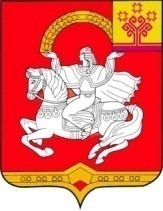 Чувашская  РеспубликаЯльчикский муниципальный округАдминистрация Яльчикского муниципального округаПОСТАНОВЛЕНИЕ« 30 » декабря 2022 г. № 38село Яльчики